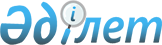 "Жеміс-жидек дақылдарының және жүзімнің көпжылдық көшеттерін отырғызу және өсіру (оның ішінде қалпына келтіру) шығындарының құнын субсидиялау" мемлекеттік көрсетілетін қызмет регламентін бекіту туралы
					
			Күшін жойған
			
			
		
					Қарағанды облысы әкімдігінің 2015 жылғы 23 қыркүйектегі № 56/02 қаулысы. Қарағанды облысының Әділет департаментінде 2015 жылғы 2 қарашада № 3479 болып тіркелді. Күші жойылды - Қарағанды облысының әкімдігінің 2020 жылғы 31 қаңтардағы № 05/02 қаулысымен
      Ескерту. Күші жойылды - Қарағанды облысының әкімдігінің 31.01.2020 № 05/02 (алғашқы ресми жарияланған күннен бастап қолданысқа енгізілсін) қаулысымен.
      Қазақстан Республикасының 2001 жылғы 23 қаңтардағы "Қазақстан Республикасындағы жергілікті мемлекеттік басқару және өзін-өзі басқару туралы" Заңына, Қазақстан Республикасының 2013 жылғы 15 сәуірдегі "Мемлекеттік көрсетілетін қызметтер туралы" Заңына, Қазақстан Республикасы Ауыл шаруашылығы министрінің 2015 жылғы 28 сәуірдегі № 4-1/379 "Жеміс-жидек дақылдарының және жүзімнің көпжылдық көшеттерін отырғызу және өсіру (оның ішінде қалпына келтіру) шығындарының құнын субсидиялау" мемлекеттік көрсетілетін қызмет стандартын бекіту туралы" бұйрығына (Нормативтік құқықтық актілерді мемлекеттік тіркеу тізілімінде № 11278 болып тіркелген) сәйкес Қарағанды облысының әкімдігі ҚАУЛЫ ЕТЕДІ:
      1. Қоса беріліп отырған "Жеміс-жидек дақылдарының және жүзімнің көпжылдық көшеттерін отырғызу және өсіру (оның ішінде қалпына келтіру) шығындарының құнын субсидиялау" мемлекеттік көрсетілетін қызмет регламенті бекітілсін.
      2. Қарағанды облысы әкімдігінің 2014 жылғы 25 қыркүйектегі № 50/03 "Өсімдік шаруашылығы саласындағы мемлекеттік көрсетілетін қызметтер регламенттерін бекіту туралы" қаулысының 1 тармағының 3) тармақшасының (Нормативтік құқықтық актілерді мемлекеттік тіркеу тізілімінде № 2772 болып тіркелген, 2014 жылғы 9 қазанда "Әділет" ақпараттық-құқықтық жүйесінде, 2014 жылғы 2 қазандағы № 175-176 (21696-21697) "Индустриальная Караганда" және 2014 жылғы 2 қазандағы № 189-190 (21824) "Орталық Қазақстан" газеттерінде жарияланған) күші жойылды деп танылсын.
      3. Осы қаулының орындалуын бақылау Қарағанды облысы әкімінің жетекшілік жасайтын орынбасарына жүктелсін.
      4. Осы қаулы алғашқы ресми жарияланған күнінен кейiн күнтiзбелiк он күн өткен соң қолданысқа енгiзiледi. "Жеміс-жидек дақылдарының және жүзімнің көпжылдық көшеттерін отырғызу және өсіру (оның ішінде қалпына келтіру) шығындарының құнын субсидиялау" мемлекеттік көрсетілетін қызмет регламенті
      Ескерту. Регламент жаңа редакцияда - Қарағанды облысы әкімдігінің 20.08.2019 № 49/01 (алғашқы ресми жарияланғанынан кейін күнтізбелік он күн өткен соң қолданысқа енгізіледі) қаулысымен. 1 тарау. Жалпы ережелер
      1. "Жеміс-жидек дақылдарының және жүзімнің көпжылдық көшеттерін отырғызу және өсіру (оның ішінде қалпына келтіру) шығындарының құнын субсидиялау" мемлекеттік көрсетілетін қызмет (бұдан әрі – мемлекеттік қызмет) облыстың, аудандардың және облыстық маңызы бар қалалардың жергілікті атқарушы органдарымен (бұдан әрі – көрсетілетін қызметті беруші) көрсетіледі.
      Өтінімдерді қабылдау және мемлекеттік қызметті көрсету нәтижелерін беру "электрондық үкіметтің" www.egov.kz веб-порталы (бұдан әрі – портал) арқылы жүзеге асырылады.
      2. Мемлекеттік қызметті көрсету нысаны: электрондық (толығымен автоматтандырылған). 
      3. Мемлекеттік қызметті көрсету нәтижесі – субсидияны аудару туралы хабарлама не Қазақстан Республикасы Ауыл шаруашылығы министрінің 2015 жылғы 28 сәуірдегі № 4-1/379 "Жеміс-жидек дақылдарының және жүзімнің көпжылдық көшеттерін отырғызу және өсіру (оның ішінде қалпына келтіру) шығындарының құнын субсидиялау" мемлекеттік көрсетілетін қызмет стандартын бекіту туралы" (Нормативтік құқықтық актілерді мемлекеттік тіркеу тізілімінде № 11278 болып тіркелген) бұйрығымен бекітілген "Жеміс-жидек дақылдарының және жүзімнің көпжылдық көшеттерін отырғызу және өсіру (оның ішінде қалпына келтіру) шығындарының құнын субсидиялау" мемлекеттік көрсетілетін қызмет стандартының (бұдан әрі – стандарт) 10-тармағымен көзделген жағдайларда және негіздер бойынша мемлекеттік көрсетілетін қызметті ұсынудан уәжді бас тарту.
      Мемлекеттік қызметті көрсету нәтижесін беру нысаны: электрондық. 2 тарау. Мемлекеттік қызмет көрсету процесінде көрсетілетін қызметті берушінің құрылымдық бөлімшелерінің (қызметкерлерінің) әрекет ету тәртібін сипаттау
      4. Көрсетілетін қызметті алушымен порталға электрондық цифрлық қолтаңбамен (бұдан әрі - ЭЦҚ) куәландырылған электрондық құжат нысанында стандартқа 1-қосымшаға сәйкес нысан бойынша су беру жөніндегі көрсетілетін қызметтерге субсидиялар алуға арналған өтінімді ұсынуы мемлекеттік қызмет көрсету бойынша рәсімді (іс-қимылдар) бастауға негіздеме болып табылады.
      5. Мемлекеттік қызмет көрсету процесінің құрамына кіретін әрбір рәсімнің (іс-әрекеттің) мазмұны, оның орындалу ұзақтығы:
      1) көрсетілетін қызметті берушінің жауапты маманы өтінім тіркелген сәттен бастап 1 (бір) жұмыс күні ішінде ЭЦҚ пайдалана отырып, тиісті хабарламаға қол қою арқылы оның қабылданғанын растайды. Аталған хабарлама субсидиялаудың ақпараттық жүйесіндегі көрсетілетін қызметті алушының Жеке кабинетінде қолжетімді болады. Нәтижесі - ЭЦҚ пайдалана отырып, тиісті хабарламаға қол қою арқылы өтінімді қабылдау;
      2) көрсетілетін қызметті берушінің жауапты маманы қаржыландыру жоспарына сәйкес өтінімнің қабылданғанын растағаннан кейін 2 (екі) жұмыс күні ішінде субсидиялаудың ақпараттық жүйесінде "Қазынашылық-Клиент" ақпараттық жүйесіне жүктелетін субсидиялар төлеуге арналған төлем тапсырмаларын қалыптастырады және оларды көрсетілетін қызметті берушінің басшысына қол қоюға жолдайды. Нәтижесі - субсидиялаудың ақпараттық жүйесінде субсидиялар төлеуге арналған төлем тапсырмаларын қалыптастыру және оларды көрсетілетін қызметті берушінің басшысына қол қоюға жолдау;
      3) көрсетілетін қызметті берушінің басшысы төлем тапсырмалары жіберілген күн ішінде субсидиялар төлеуге арналған төлем тапсырмаларына қол қояды. Нәтижесі - субсидиялар төлеуге арналған төлем тапсырмаларына қол қою;
      4) көрсетілетін қызметті берушінің қаржыландыру бөлімінің маманы төлем тапсырмаларына қол қойылған күн ішінде аумақтық қазынашылық бөлімшесіне көрсетілетін қызметті алушылардың шоттарына субсидияларды аудару үшін төлеуге төлем құжаттарын жолдайды. Нәтижесі - аумақтық қазынашылық бөлімшесіне субсидияларды аудару үшін төлеуге төлем құжаттарын жолдау. 3 тарау. Мемлекеттік қызмет көрсету процесінде көрсетілетін қызметті берушінің құрылымдық бөлімшелерінің (қызметкерлердің) өзара әрекет ету тәртібін сипаттау
      6. Мемлекеттік қызмет көрсету процесіне қатысатын құрылымдық бөлімшелердің (қызметкерлердің) тізбесі:
      1) көрсетілетін қызметті берушінің жауапты маманы;
      2) көрсетілетін қызметті берушінің басшысы;
      3) көрсетілетін қызметті берушінің қаржыландыру бөлімінің маманы. 
      7. Әрбір рәсімнің (іс-қимылдың) ұзақтығын көрсете отырып, құрылымдық бөлімшелер (қызметкерлер) арасындағы рәсімдердің (іс-қимылдардың) реттілігінің сипаттау:
      1) көрсетілетін қызметті берушінің жауапты маманы өтінім тіркелген сәттен бастап 1 (бір) жұмыс күні ішінде ЭЦҚ пайдалана отырып, тиісті хабарламаға қол қою арқылы оның қабылданғанын растайды. Аталған хабарлама субсидиялаудың ақпараттық жүйесіндегі көрсетілетін қызметті алушының Жеке кабинетінде қолжетімді болады;
      2) көрсетілетін қызметті берушінің жауапты маманы қаржыландыру жоспарына сәйкес өтінімнің қабылданғанын растағаннан кейін 2 (екі) жұмыс күні ішінде субсидиялаудың ақпараттық жүйесінде "Қазынашылық-Клиент" ақпараттық жүйесіне жүктелетін субсидиялар төлеуге арналған төлем тапсырмаларын қалыптастырады және оларды көрсетілетін қызметті берушінің басшысына қол қоюға жолдайды;
      3) көрсетілетін қызметті берушінің басшысы төлем тапсырмалары жіберілген күн ішінде субсидиялар төлеуге арналған төлем тапсырмаларына қол қояды;
      4) көрсетілетін қызметті берушінің қаржыландыру бөлімінің маманы төлем тапсырмаларына қол қойылған күн ішінде аумақтық қазынашылық бөлімшесіне көрсетілетін қызметті алушылардың шоттарына субсидияларды аудару үшін төлеуге төлем құжаттарын жолдайды. 4 тарау. "Азаматтарға арналған үкімет" Мемлекеттік корпорациясымен және (немесе) өзге де көрсетілетін қызметті берушілермен өзара іс-қимыл тәртібін, сондай-ақ мемлекеттік қызмет көрсету процесінде ақпараттық жүйелерді пайдалану тәртібін сипаттау
      8. Портал арқылы мемлекеттік қызмет көрсету кезінде көрсетілген қызмет беруші мен көрсетілген қызмет алушының жүгіну тәртібін және рәсімдердің (іс-қимылдардың) реттілігін сипаттау:
      1) көрсетілетін қызметті алушы жеке сәйкестендіру нөмірінің (бұдан әрі – ЖСН) және бизнес-сәйкестендіру нөмірінің (бұдан әрі – БСН), сондай-ақ паролінің (порталда тіркелмеген көрсетілетін қызмет алушылар үшін іске асырылады) көмегімен порталда тіркеуді іске асырады;
      2) 1-үдеріс – қызметті алу үшін көрсетілетін қызметті алушының ЖСН/БСН және паролін енгізу үдерісі (авторизация үдерісі);
      3) 1-шарт – порталда ЖСН/БСН және пароль арқылы тіркелген көрсетілетін қызметті алушы туралы деректердің түпнұсқалығын тексеру;
      4) 2-үдеріс – порталдың көрсетілетін қызметті алушының деректерінде бұзушылықтардың болуына байланысты авторизациядан бас тарту туралы хабарлама қалыптастыруы;
      5) 3-үдеріс – көрсетілетін қызметті алушының осы Регламентте көрсетілген қызметті таңдап алуы, қызмет көрсету үшін сауал түрін экранға шығару және құрылымдық пен форматтық талаптарын ескере отырып, сауал түріне субсидия алуға арналған өтінімді стандартқа 1-қосымшаға сәйкес нысан бойынша ЭЦҚ куәландырылған электрондық құжат нысанында бекітумен қызмет алушының үлгілерді толтыруы (деректерді енгізу), сондай-ақ сауалды куәландыру (қол қою) үшін көрсетілетін қызметті алушының электрондық цифрлық қолтаңба (бұдан әрі – ЭЦҚ) тіркеу куәлігін таңдап алуы;
      6) 2-шарт – порталда ЭЦҚ тіркеу куәлігінің қолданыс мерзімін және шақыртып алынған (жойылған) тіркеу куәліктерінің тізімінде жоқтығын, сондай-ақ сәйкестендіру деректерінің сәйкестігін тексеру (сауалда көрсетілген ЖСН/БСН мен ЭЦҚ тіркеу куәлігінде көрсетілген ЖСН/БСН арасындағы);
      7) 4-үдеріс – көрсетілетін қызметті алушының ЭЦҚ түпнұсқалығы расталмағандығына байланысты сұратып отырған қызметтен бас тарту туралы хабарлама қалыптастыру;
      8) 5-үдеріс – көрсетілетін қызметті берушінің сауалды өңдеуі үшін көрсетілетін қызмет алушының ЭЦҚ куәландырылған (қол қойылған) электрондық құжатты (көрсетілетін қызметті алушының сауалын) "электрондық үкіметтің" автоматтандырылған өңірлік шлюзі жұмыс орнында (бұдан әрі – ЭҮӨШ АЖО) "электрондық үкіметтің" шлюзі (бұдан әрі – ЭҮШ) арқылы жолдау;
      9) 3-шарт – көрсетілетін қызметті берушімен көрсетілетін қызметті алушының қоса берген құжаттарын сәйкестікке тексеруі;
      10) 6-үдеріс – көрсетілетін қызметті алушымен портал қалыптастырған қызмет нәтижесін (электрондық құжат түріндегі хабарлама) алуы. Электрондық құжат көрсетілетін қызметті берушінің уәкілетті тұлғасының ЭЦҚ пайдаланумен қалыптастырылады.
      9. "Азаматтарға арналған үкімет" мемлекеттік корпорациясы арқылы мемлекеттік қызмет көрсетілмейді.
      10. Портал арқылы мемлекеттік қызмет көрсету кезінде іске қосылған ақпараттық жүйелердің функционалдық өзара іс-қимыл етуі осы регламенттің 1-қосымшасына сәйкес диаграммада келтірілген.
      11. Мемлекеттік қызмет көрсету процесінде көрсетілетін қызметті берушінің құрылымдық бөлімшелері (қызметкерлері) рәсімдерінің (әрекеттерінің) кезеңділігі осы регламенттің 2-қосымшасына сәйкес мемлекеттік қызмет көрсетудің бизнес-процестерінің анықтамалығында көрсетіледі. Портал арқылы мемлекеттік қызмет көрсету кезінде іске қосылған ақпараттық жүйелердің функционалдық өзара іс-қимыл ету диаграммасы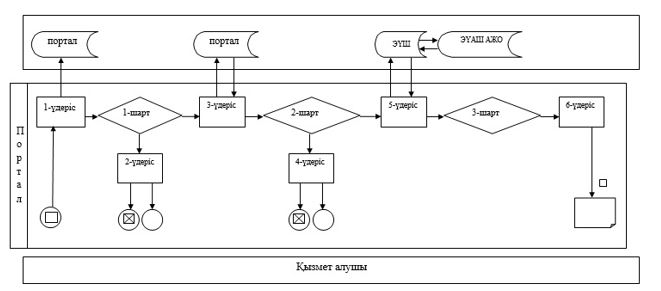  Шартты белгілер: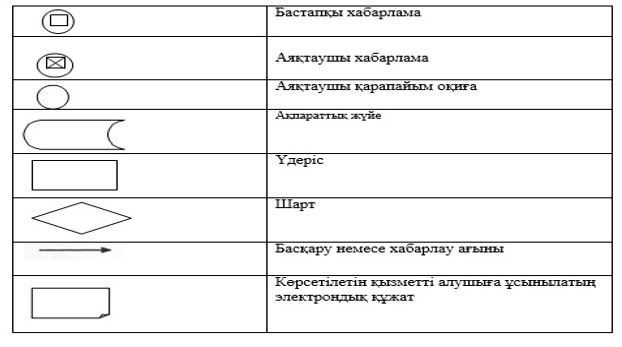  Мемлекеттік қызмет көрсетудің бизнес-процестерінің анықтамалығы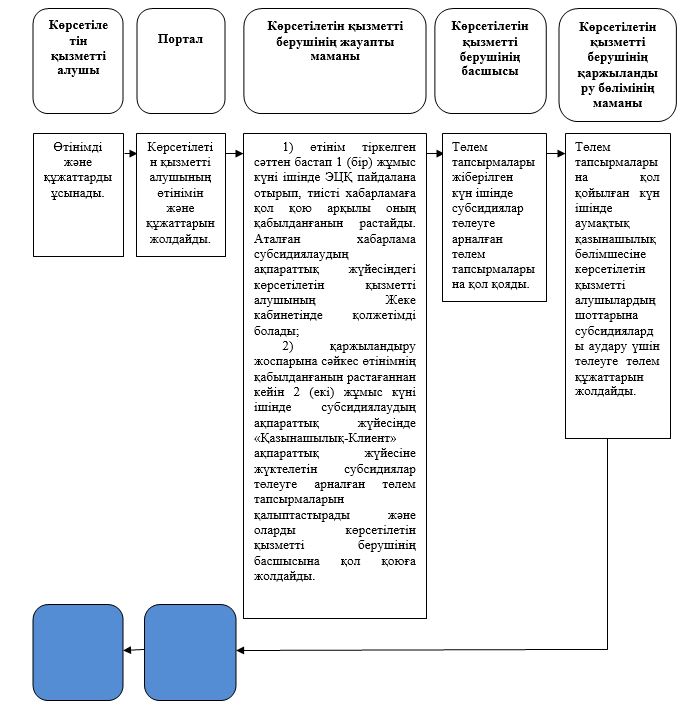 
					© 2012. Қазақстан Республикасы Әділет министрлігінің «Қазақстан Республикасының Заңнама және құқықтық ақпарат институты» ШЖҚ РМК
				
      Қарағанды облысының әкімі

Н. Әбдібеков
Қарағанды облыс әкімдігінің
2015 жылғы 23 қыркүйектегі
№ 56/02 қаулысымен бекітілген"Жеміс-жидек дақылдарының
және жүзімнің көпжылдық көшеттерін
отырғызу және өсіру (оның ішінде
қалпына келтіру) шығындарының
құнын субсидиялау"
мемлекеттік көрсетілетін
қызмет регламентіне 1-қосымша"Жеміс-жидек дақылдарының
және жүзімнің көпжылдық көшеттерін
отырғызу және өсіру (оның ішінде
қалпына келтіру) шығындарының
құнын субсидиялау"
мемлекеттік көрсетілетін
қызмет регламентіне 2-қосымша